Instrukcja przygotowania prezentacji na egzamin dyplomowyPodczas części praktycznej egzaminu dyplomowego student przedstawia prezentację multimedialną zgodną z wytycznymi obowiązującym na Wydziale Nauk o Zwierzętach i Biogospodarki przygotowaną w programie PowerPoint lub innym (Załącznik nr 4. do instrukcji 10.4.) oraz wzorem prezentacji (Załącznik nr 5. do instrukcji 10.4.).Student powinien  na co najmniej 10 dni przed wyznaczonym terminem obrony dostarczyć do dziekanatu gotową prezentację projektu dyplomowego w formie wydruku slajdów, przyjętą przez nauczyciela odpowiedzialnego za seminarium dyplomowe.Zawartość i struktura prezentacjiPrezentacja powinna dotyczyć projektu inżynierskiego/zagadnienia problemowego wykonanego/ opracowanego przez dyplomanta w ramach seminarium dyplomowego zgodnie z Zarządzeniem nr 45 Rektora UP w Lublinie z dnia 19 kwietnia 2021 r. wraz z załącznikami nr 1 i 2.Prezentacja powinna zawierać od 15 do 20 slajdów przygotowanych zgodnie ze wzorem (Załącznik nr 5. do instrukcji 10.4.), w tym stałe elementy charakterystyczne dla opracowań naukowych, jak: Slajd tytułowy Slajdy zasadnicze:Wprowadzenie do dziedziny i dyscypliny nauki, której dotyczy projekt dyplomowy; związek projektu z aktualnym stanem wiedzy w literaturze przedmiotu, uzasadnienie wyboru tematuCel i założenia projektu/sformułowanie opracowanego problemuZałożenia metodyczne lub/i przegląd znanych rozwiązań problemuOmówienie projektu inżynierskiego/ opracowania zagadnienia problemowego, etapy kluczowe dla pracy, praktyczna przydatność pracyPodsumowanie/wnioskiBibliografia Wystąpienie powinno trwać nie dłużej niż 7-8 minut. Wzór slajdu tytułowego (czcionka Calibri)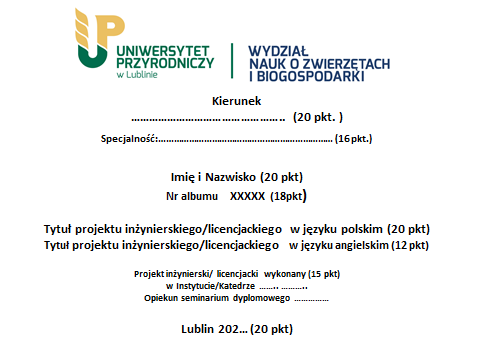 